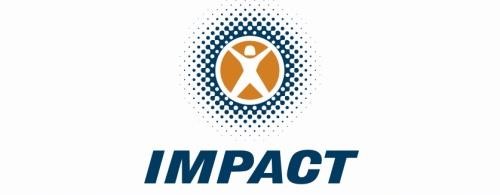 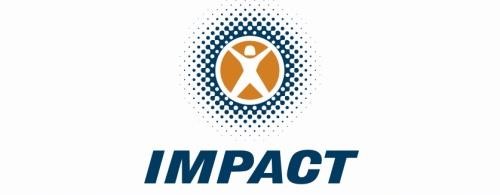 	Phone:  9446 3833 	 	CLINICAL EXERCISE CLASS PROGRAM 	 Mon Tues Wed Thurs Fri Sat7am 8am Kate Tylah9am Kate Tylah  Tylah10am Tania Tania Kate  Tylah  11am Tania Tania Tania 12 noon Tania Tania 1pm Tania 2pm 3pm 4pm 5pm  Tylah Tania  Tylah 6pm  Tylah Tania  Tylah 